Directions to Historic St. Mary’s City Brick Chapel18751 Hogaboom Ln18751 Hogaboom Ln, St Marys City, MD 20686Travel South on MD-235 S/Three Notch Rd Pass by Comfort Inn & Suites (on the right in 2.1 mi)8.3 miTurn right onto Mattapany Rd 2.1 miTurn left onto MD-5 S 269 ftTurn right onto Rosecroft Rd 0.2 miTurn right onto Hogaboom Ln 0.1 miDestination will be on the rightParking is available at the Visitor Center85 ft18751 Hogaboom Ln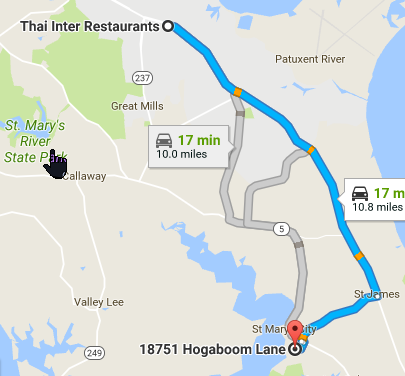 